外研版三年级上册Module9 Unit2 He’s a doctor 练习题Look and choose.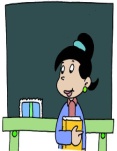 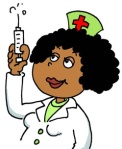 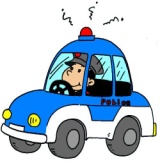 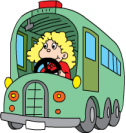 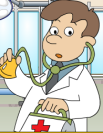 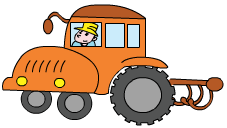 （  ）   （  ）   （  ）     （  ）   （  ）  （  ）policeman  B. teacher  C. driver  D. doctor E. nurse F. farmerListen and number.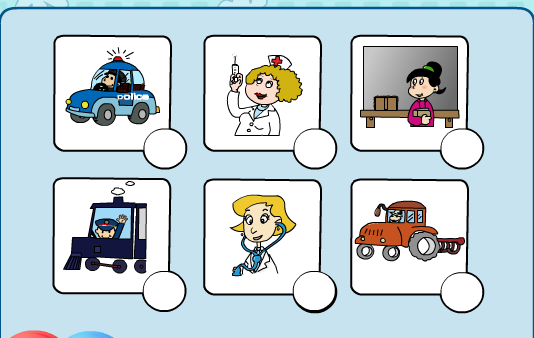 Look and choose, then say.(    )   A. He’s a pupil.   B. She’s a pupil.                   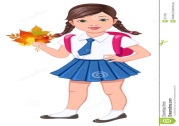 (    )   A. He’s a farmer.  B. She’s a farmer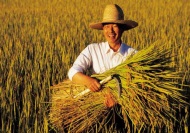 (    )  A. He’s a policeman.  B.She’s a policewoman.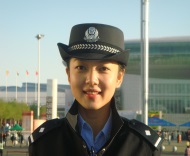 4. (    )     A. She’s a doctor.    B. He’s a doctor.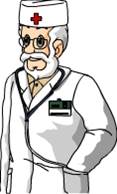 出示家庭照片，用This is my… 和He’s/ She’s a…向同学和老师介绍你的家庭成员和他们的职业。